Missing Child Policy  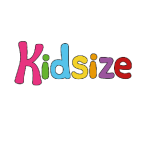  In order to keep children safe within our setting, Kidsize staff will follow SIMOA guidance produced by the Care Inspectorate: Safe
Be alert to all potential risks in your setting.Inspect
Look around and inspect the environment to make sure a child can’t leave an area without staff or their parent/carer.Monitor
Regularly check that all children are accounted for particularly when they are outside, on outings or using transport.Observe
Observe children and think about their feelings and emotional security – use these observations to support children to feel loved and secure. Act
Assess and take action to keep children safe.If a child goes missing from the setting:  1. The register is checked to make sure no other child has also gone astray.  2. The person in charge will carry out a thorough search of the building and garden.  3. Doors and gates are checked to see if there has been a breach of security whereby a child could  wander out.  4. Person in charge talks to staff to establish what happened  5. If the child is not found the parent is contacted and the missing child is reported to the police.  If a child goes missing from an outing the setting ensures that there is a procedure that is followed.  • As soon as it is noticed that a child is missing, staff on the outing ask children to stand with a staff  member and carry out a headcount to ensure that no other child has gone astray. One staff searches  the immediate vicinity but does not search beyond that.  • The person in charge is informed, if they are not on the outing, and makes their way to the venue  to aid the search and be the point of contact for the police as well as support staff.  1. In an indoor venue, a member of staff will handle the search and contact the police if the child is  not found, whilst the other members of staff remain with the rest of the children.  2. The staff contact the police using the mobile phone and report the child as missing.  3. The person in charge of the setting contacts the child's parent who makes their way to the setting  or outing venue as agreed with the person in charge.   4. Staff take the remaining children back to the setting.  5. The person in charge contacts the company director who comes down to the setting as soon as  possible.  The Investigation  • The Company Director carries out a full investigation taking written statements from all the staff  present at the time, or who were on the outing.  • The key person/ staff writes an incident report detailing:  - the date and time of the report;   - what staff/ children were in the group/outing;  - when the child was last seen in the group/outing;  - what has taken place in the group/outing since then;  and - the time it is estimated that the child went missing.  • A conclusion is drawn as to how the breach of security happened. • If the incident warrants a police investigation all staff co-operate fully. In this case, the police will  handle all aspects of the investigation, including interviewing staff. Social Services may be involved if  it seems likely that there is a child protection issue to address.  • The incident is recorded in the incident book; the local authority health and safety officer may  want to investigate and will decide if there is a case for prosecution.  • The Care Inspectorate is informed.  Updated: 14/07/2020 By: Jenna Millar  Reviewed: 25/09/2021 By: Jenna MillarReviewed: 20/09/2022 By: Jenna MillarUpdated: 29/08/2023 By: Jenna Millar